May 12, 2019FELLOWSHIP – Join us for coffee and rolls after Mass.  Joe Rooney is treating everyone in honor of his 90th Birthday.  An Open House in his honor is being held today from 3:00pm-5:00pm in the Willows Dining Room (1000 N. Eisenhower Ave).  Cards may be sent to Joe at 1000 N. Eisenhower Ave, Apt 202, The Willows, Mason City, IA  50401.  Happy birthday, Joe!HAPPY MOTHER’S DAY to all the Moms!  God bless you today and always.ROCKWELL NURSING HOME is having a Volunteer Appreciation Social this Wednesday, May 15th, from 2:00pm-3:00pm at the nursing home.  This is for all of you who volunteer in anyway at the nursing home.  You know who you are, so please plan to attend!  Invitation on the bulletin board.  Pass it on.PARISH COUNCIL ELECTIONS will be on Sunday, June 2nd.  We have 3 people going off the council, they are Joe McLaughlin, Bonnie Hubka and Charlie Sprung.  We are looking for people interested in running for the council and would be able to make meetings either on the 1st or 2nd Tuesdays of the month.  If interested let the office know at 641-822-4950 or h.cahalan@sacredheartrockwell.org or let one of the council members know.  The members remaining on the board are Jason Dick, Jerrod Grant, Bill Martin, Roger Sido and Mindy Welling.  This is for a 3-year term.  We do have some volunteers but need more.FINANCE COMMITTEE is looking for 3 people to volunteer to be on the committee.  This is for a 3-year term also.  Members of the Finance Committee are Jeff Schultz (Chairman), Diane Nelson, Pat McLaughlin, Tim Nuehring, and Gary Weiner.  Jeff, Pat, and Gary are going off the committee.  If interested, let the office know at 641-822-4950 or h.cahalan@sacredheartrockwell.org or Jeff Schultz at 641-822-3372. CALL TO SHARE envelopes were mailed out last week.  If making a donation, make the check out to Sacred Heart, mark how you want the money to be dispersed, and put in the collection.EASTER LILIES – In memory of Ray, Jo & Joanie McLaughlin, Warren & Helen Wagner; Andrew & Mary Sukup, Dale, Alva & Irene Timmerman; Harold & Ruth Weaver, Bill Weaver; Francis & Loyola Scholl, John & Doris Degen; Walt & Valeria Logan, Jim Grant; Adam Hanig; Ron Kuennen, Barb Fitzgerald, Geraldine Crisman; Tom Wolf.  ALTAR CLOTH – There is a new altar cloth on that we started using for Easter.  It is in memory of Jean Rowe.  Thank you to Jean's family for the donation!SACRED HEART CEMETERY is in the process of purchasing an acre of land to the north of the present cemetery and will connect to the present cemetery because we are running low on plots.  The land will be paid for with money from our cemetery savings.  Also, Martin Barnes has been hired to mow the cemetery this season.  General information:  Plots are selling for $150.00 for one space or a full plot of four spaces for $600.00.  If you choose cremation, they can be buried on top of another burial, or if you purchase a plot, you can put two cremations in one space.  For more information, call 641-822-4852 or 641-822-4950 or email h.cahalan@sacredheartrockwell.org.ROCKWELL NURSING HOME MEALS-ON-WHEELS PROGRAM is currently seeking additional volunteers who are willing to give about 30 minutes to deliver noon meals.  Whether one day a month, or several, they would appreciate your help.  Anyone interested should contact the Dietary Manager, Bernie Ginapp, at 641-822-3203.FR. STEPHEN MEYER invites you to a Mass of Thanksgiving celebrating the 40th anniversary of his ordination to the priesthood on Sunday, May 26th, at 11:00am, at St. Thomas Aquinas Church in Webster City, IA.  Dinner will follow the Mass in the Parish Center.  Please let the office know if you plan to attend, they need a count for the dinner: 641-822-4950 or h.cahalan@sacredheartrockwell.org.  Fr. Meyer was a pastor at Sacred Heart some years ago so some of the older parishioners may remember him.  Invitation on the bulletin boards.WITH THE HANDS OF CHRIST – Epiphany Parish was built by the hands of many: Daniel J Farrell laid the cornerstone at St. Joseph’s; Mae Cooksie was the housekeeper for the Sisters at Holy Family, Rocca DeLucca, a WWI veteran, and Miss Pearsol all found rest in the St. Joseph’s cemetery.  Explore the rich history of Epiphany Parish through the St. Joseph’s section of Elmwood/St. Joseph’s cemetery.  Join us Sunday, June 9th, at either 1:00pm or 2:30pm, gathering on the south side of block 4 in the St. Joseph’s section.  Each 60 minute guided walking tour will be led by Karen Byrne, Pastoral Associate of Epiphany.  Between the tours, there will be a short prayer service and refreshments.  Please wear sturdy shoes.  Pre-registration is requested by calling Karen at 641-423-5001 or email k.byrne@dbqarch.org.  Parking on 10th Street SW or Adams Avenue is requested.HAWKEYE HARVEST FOOD BANK – There is a continuing need for the food bank.  Please consider leaving a donation in the baskets in the back of church.  Anything you can give will be appreciated by the food bank and the people they serve.  Please check dates on items and do not give things that have an expired date as they are not able to use them.---------------------------------------------------------------------------------------------------------------------------------------------------------------------------------------------    With Gratitude We Give              BUDGET:                          May 5, 2019		BUILDING BALANCE                 $15,084.03	BUDGET ENVELOPES: Envelope Holders = 150Adults	                                $2,105.00		Last Week's Donations                     $920.00	32 Budget + 10 Building + 1 Easter = 43	Offertory	 	                     $40.00				 	    $16,004.03Building			   $920.00  Flowers		                     $12.00		PARKING LOT FUND = $57,667.00 (money collected, does not include pledges)    Parking Lot		   $100.00				 				$3,177.00				-------------------------------------------------------------------------------------------------------------------------------------------------------------------------------------------------FATHER GOSSMAN’S HOURS – Office hours at Sacred Heart:  Tuesdays 1:00pm-5:30pm; Thursdays 9:30am-12:30pm; 1st & 3rd Fridays after Nursing Home Mass until noon.  If you want to meet with him in the evening, contact him for a time.  All these subject to change if a funeral, wake, etc. comes up.  His contact information is listed below.-------------------------------------------------------------------------------------------------------------------------------------------------------------------------------------------------------------------------------------------------------------------------------------------------------------------------------------------------------------------------------------------------Religious Education NewsSee you in the fall!------------------------------------------------------------------------------------------------------------------------------------------------------------------------------------------------AREA MASS TIMES AND LOCATIONS – Tuesday at 8:00am Holy Family (Mason City); Wednesday at 8:00am Holy Family (Mason City); Thursday at 5:15pm St. Joseph (Mason City); Friday at 6:30am St. Joseph (Mason City); Saturday Masses: 4:00pm at Holy Family (Mason City), 4:00pm at St. Patrick’s (Clear Lake), 5:30pm at Sacred Heart (Manly);  Sunday Masses: 7:30am at St. Joseph (Mason City), 9:00am at St. Joseph (Mason City), 10:00am at St. Patrick’s (Clear Lake), 11:00am at Holy Family (Mason City)------------------------------------------------------------------------------------------------------------------------------------------------------------------------------------------------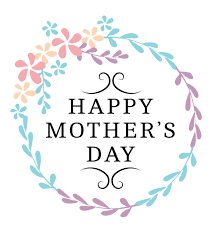 MAY 12, 2019MASS SERVERS:  Maci Shupe, Jayden PitzenbergerLECTOR #1:  Sue McLaughlin  LECTOR #2:  John Rooney  EUCHARISTIC MINISTERS:  Diane Nelson, Pat Sheldon                                                Renee Laudner, Dave WeilandHOSPITALITY:  John McLaughlin, Roger SidoMUSIC:  Kim Thyne, Ann WolfMONEY COUNTERS:  Sheri Sprung, Tammy HrubetzNURSING HOME:  Roger SidoKC ROSARY:  Joe McLaughlinMAY 26, 2019MASS SERVERS:  Maddie & Brylie HubkaLECTOR #1:  Charley Sprung  LECTOR #2:  Diane NelsonEUCHARISTIC MINISTERS:  Cathy Degen, Kate Osterman                                                Tammy Hrubetz, Pat SheldonHOSPITALITY:  Bill & Denise MartinMUSIC:  Andrea & Avah HanigMONEY COUNTERS:  Joe McLaughlin, Paul RoweNURSING HOME:  Kate OstermanKC ROSARY:  Dave KelleyMAY 19, 2019MASS SERVERS:  Kael Hanig, Emma Martinek, Levi StaudtLECTOR #1:  Kim Thyne  LECTOR #2:  Beth JanssenEUCHARISTIC MINISTERS:  Lisa Schultz, Pat McLaughlin                                                John & Sue McLaughlinHOSPITALITY:  Charley Sprung, Jim WeaverMUSIC:  Kaleb Hrubetz, Ann WolfMONEY COUNTERS:  Pat McLaughlin, Tom MaddenNURSING HOME:  Renee LaudnerKC ROSARY:  Larry CrooksMAY 29, 2019 – HOLY DAY – 6:00PMMASS SERVERS:  Noah & Kaleb HrubetzLECTOR #1:  Diane Nelson  LECTOR #2:  Pat McLaughlinEUCHARISTIC MINISTERS:  Kate Osterman, Renee Laudner                                                Roger Sido, Sue McLaughlinHOSPITALITY:  Bob & Marilyn ErmerMUSIC:  Kim Thyne, Ann WolfMONEY COUNTERS:  Joe McLaughlin, Paul Rowe